Муниципальное бюджетное учреждениедополнительного образования «Районный центр дополнительного образования»муниципального образования «Пинежский муниципальный район»ул. Ф.Абрамова, д. 1, с. Карпогоры, Пинежский район, Архангельская область, 164600,                                                            Тел.  2-12-46; факс 2-11-24 e-mail: pinimc@rambler.ruМетодические рекомендациипо  оценке предметных и метапредметных результатов (регулятивные, познавательные, коммуникативные УУД) по немецкому языку в 5  классах в соответствии с ФГОС ОООВ Федеральном государственном образовательном стандарте  основного общего образования и примерной программе по иностранному языку для основной школы представлено три группы результатов: личностные, метапредметные и предметные.  Личностные результаты оценке не подлежат, метапредметные результаты, достигнутые учащимися в процессе изучения иностранного языка, проверяются при оценке предметных результатов обучения, то есть целевых коммуникативных умений в слушании, говорении, чтении и письме, а также заданий (упражнений) для формирования и закрепления фонетических, лексических и грамматических навыков.Основным объектом оценки метапредметных результатов служит  сформированность  у  обучающегося  регулятивных,  коммуникативных  и  познавательных универсальных  действий,  т. е.  таких  умственных  действий обучающихся, которые направлены на анализ своей познавательной деятельности и управление ею. На этапе освоения основной образовательной программы основного общего образования УУД должны отражать:Регулятивные УУД1) умение самостоятельно определять цели своего обучения, ставить и формулировать для себя новые задачи в учебе и познавательной деятельности, развивать мотивы и интересы своей познавательной деятельности; 2) умение самостоятельно планировать пути достижения целей, в том числе альтернативные, осознанно выбирать наиболее эффективные способы решения учебных и познавательных задач;3) умение соотносить свои действия с планируемыми результатами, осуществлять контроль своей деятельности в процессе достижения результата, определять способы действий в рамках предложенных условий и требований, корректировать свои действия в соответствии с изменяющейся ситуацией; 4) умение оценивать правильность выполнения учебной задачи, собственные возможности ее решения;5) владение основами самоконтроля, самооценки, принятия решений и осуществления осознанного выбора в учебной и познавательной деятельностиПознавательные УУД1) умение определять понятия, создавать обобщения, устанавливать аналогии, классифицировать,  самостоятельно выбирать основания и критерии для классификации, устанавливать причинно-следственные связи, строить логическое рассуждение, умозаключение (индуктивное, дедуктивное и по аналогии) и делать выводы;2) умение создавать, применять и преобразовывать знаки и символы, модели и схемы для решения учебных и познавательных задач;3) навыки смыслового чтения. Коммуникативные УУД1) умение организовывать учебное сотрудничество и совместную деятельность с учителем и сверстниками; работать индивидуально и в группе:находить общее решение и разрешать конфликты на основе согласования позиций и учета интересов; формулировать, аргументировать и отстаивать свое мнение;2) умение осознанно использовать речевые средства в соответствии с задачей коммуникации для выражения своих чувств, мыслей и потребностей; планирования и регуляции своей деятельности; владение устной и письменной речью, монологической контекстной речью; 3) формирование и развитие компетентности в области использования информационно-коммуникационных);4) формирование и развитие экологического мышления, умение применять его в познавательной, коммуникативной, социальной практике и профессиональной ориентации.МБУ ДО «РЦДО» направляет вариант метапредметной контрольной работы по немецкому языку и рекомендует её в качестве промежуточного контроля в 5 классе (конец  учебного года) для оценки качества освоения ООО. Познавательные универсальные учебные действия проверяются при помощи заданий, использующих контекст учебного предмета «Немецкий язык». В заданиях представлены учебные или жизненные ситуации, которые нужно разрешить средствами учебного предмета «Немецкий язык», задания различны по своему формату. Задания, предлагаемые в контрольной работе можно использовать не только для контроля, но в процессе формирования УУД на уроках немецкого языка.Комплект работы состоит из спецификации, плана работы, кодификатора УУД, текста заданий работы, бланка ответов учащихся, материала для учителя: ключи и  критерии оценивания заданий и работы в целом (предметные результаты) и схемы анализа УУД.  Система оценки сформированности метапредметных результатов с учетом уровневого подхода, принятого в ФГОС, предполагает базовый уровень достижений. Рекомендуется использовать следующие критерии определения уровня сформированности регулятивных, познавательных, коммуникативных действий в зависимости от оценки предметных результатов:- низкий (выполнено менее 50% от максимального балла предметных результатов);- базовый  (выполнено от 50% до 64% от максимального балла предметных результатов);- оптимальный (выполнено 65% и более от максимального балла предметных результатов).  	Результаты выполнения всей работы, отдельной ее части или отдельных заданий ниже 50%  свидетельствует о недостаточном уровне сформированности УУД в контексте учебного предмета «Немецкий язык». Методические рекомендации и вариант работы размещены на сайте МБУ ДО «РЦДО» в разделе «Методические материалы. Иностранные языки. КИМы». Анализ предметных результатов, динамику уровня  сформированности УУД рекомендуется разместить в «Языковом портфеле учащихся»,  использовать для индивидуализации обучения,  анализа эффективности работы ОО, для бесед с родителями и общественностью.Метапредметная контрольная работа по немецкому языку, 5 класс в соответствии с ФГОС ОООСоставитель: Нечаева Л.М., методист по учебным дисциплинам МБУ ДО «РЦДО» Спецификация диагностической работы 1. Назначение метапредметной диагностической работыДиагностическая работа направлена на определение уровня сформированности предметных и метапредметных результатов обучения по программе ФГОС ООО и рекомендована в качестве промежуточного контроля в 5 классе. Цель работы: выявить сформированность у обучающихся регулятивных, коммуникативных и познавательных универсальных действий, т. е. таких умственных действий, которые направлены на анализ и управление своей познавательной деятельностью. Познавательные универсальные учебные действия проверяются при помощи заданий, использующих контекст учебного предмета «Немецкий язык» на основе ситуаций практико-ориентированного характера.2. Документы, определяющие содержание и структуру проверочной работыСодержание проверочной работы определяется Кодификатором метапредметных (познавательных) умений для  основного общего образования (см. Приложение 2), который составлен на основе требований к метапредметным результатам освоения программы основного общего образования Федерального государственного стандарта образования (Приказ Министерства образования и науки РФ от 17 декабря 2010 г. № 1897) и с учетом материалов раздела «Планируемые результаты освоения междисциплинарных программ» и «Планируемые предметные результаты по предмету «Английский язык» Примерной образовательной программы основного общего образования (Примерная основная образовательная программа образовательного учреждения. Основная школа [сост. Е.С. Савинов], М., Просвещение, 2011, Стандарты второго поколения).3. Условия проведения диагностической работыРабота выполняется в течение 45 минут. Обучающимся выдаются листы с контрольно-измерительными материалами, ответы на задания заносятся в бланки ответа. 4. Дополнительные материалы и оборудование: немецко-русский словарь (возможно использование словаря учебного пособия).5. Содержание и структура проверочной работыДиагностическая работа направлена на проверку универсальных учебных действий. Задания конструируются на основе текстов, лексико-грамматических и коммуникативных заданий на материале предмета «Немецкий язык». Контрольно-измерительные материалы состоят из 10 заданий, некоторые задания объединены в группы в соответствии с проверяемыми умениями. Работа содержит задания, проверяющие:умение самостоятельно планировать пути достижения целей, в том числе альтернативные, осознанно выбирать наиболее эффективные способы решения учебных и познавательных задач;умение соотносить свои действия с планируемыми результатами, осуществлять контроль своей деятельности в процессе достижения результата, определять способы действий в рамках предложенных условий и требований;владение основами самоконтроля, самооценки, принятия решений и осуществления осознанного выбора в учебной и познавательной деятельности;умение определять понятия, создавать обобщения, устанавливать аналогии,  устанавливать причинно-следственные связи, строить логическое рассуждение, умозаключение (индуктивное, дедуктивное и по аналогии) и делать выводы;навыки смыслового чтения;умение осознанно использовать речевые средства в соответствии с задачей коммуникации для выражения своих чувств, мыслей и потребностей;навыки  планирования и регуляции своей деятельности, монологической контекстной речью;умение связывать информацию, обнаруженную в тексте, со знаниями из других источников;умение оценить свою деятельность во время работы.  6 заданий работы являются заданиями базового уровня и 3 задания повышенного уровня. Максимальный балл за каждое задание базового уровня – 1, повышенного уровня - 2 балла. Максимальный балл за выполнение заданий всех уровней сложности – 44. Последнее задание включает самооценку и отражает не предметные результаты, а сформированность УУД. Используются задания различного типа: задания с выбором единственного или множественного варианта ответа (ВО), задания с кратким ответом (КО); задания с развёрнутым ответом (коммуникативные). Схема оценивания предметных результатов:Максимальное количество баллов - 44«5» – 40 – 44 балла (89 – 100%)«4» - 33 – 39 балла (75 – 88%)«3» - 22 – 32 балла (50-74%)«2» - менее 22 баллов (менее 50%)Приложения к работе включают:1 - план диагностической работы; 	2 – кодификатор метапредметных результатов основного общего образования, используемый в данной работе;3 – КИМы (вариант работы);4 -  бланк ответа учащихся;5 – материал для учителя: ключи и критерии оценивания работы.Приложение 1План диагностической работыПримечание: Задания типа ВО – задания с выбором ответа, КО – с кратким ответом, РО – с развёрнутым ответом.Приложение 2Кодификатор 18. Коммуникативные УУД: умение осознанно использовать речевые средства в соответствии с задачей коммуникации для выражения своих чувств, мыслей и потребностей; планирования и регуляции своей деятельности; владение устной и письменной речью, монологической контекстной речьюПриложение 3Контрольно-измерительные материалыдля учащихсяДорогой пятиклассник!Тебе предстоит выполнить диагностическую работу по немецкому языку. Внимательно прочти инструкцию по выполнению данной работы. ИНСТРУКЦИЯ ДЛЯ УЧАЩИХСЯ На выполнение работы отводится 45 минут. В работе встретятся  задания разного типа. В некоторых заданиях необходимо выбрать один ответ из нескольких предложенных и обвести цифру, букву/слово, которое вы считаете верным, найти соответствие, придумать и записать подходящие слова, составить повествовательные и вопросительные предложения. Не забудь, что все ответы нужно перенести в бланк ответов.Внимательно читай задания! Одни задания покажутся лёгкими, другие – трудными. Если не знаешь, как выполнить задание, пропусти его и переходи к следующему. Если останется время, можно ещё раз попробовать выполнить пропущенные задания. Если ты хочешь исправить свой ответ, то зачеркни его и запиши тот ответ, который считаешь верным. Вопросы заданий I, II, III, VII, VIII, IX являются заданиями базового уровня и оцениваются в 1 балл.Вопросы заданий IV, V, VI являются заданиями повышенного уровня и оцениваются в 2 балла.Обрати внимание на задание X.  В данном задании тебе следует оценить задания и свою работу.Максимальное количество баллов за работу – 44. Желаем успеха!Задание I.  Прочитай текст и выполни задания 1-5 по тексту.  Ответы запиши в бланке ответов.Beates Mutter ist Lehrerin. Aber nicht in Beates Schule. Und auch nicht in der Schule von Alexander. Das findet Beate gut. Jeden Tag bringt Mutter Beate in die Schule. Das findet Beate nicht so gut. Denn Mutter fragt immer: ,, Hast du alles mit? Malkasten? Lineal? Hefte? Lehrbücher?“ Und Beate antwortet: ,,Ja, Mutti, ich habe alles.“ Aber heute ruft sie: ,,Oh, mein Pinsel!“ Beate rennt schnell zurück. ,,Du kannst mir danke sagen“, sagt Mutter. Beate sagt aber nicht. Mutter staunt. ,,Du bist ganz schon frech.“ ,,Gar nicht“, sagt Beate. ,,Du fragst mich immer nach meinen Schulsachen und nun denke ich nicht mehr daran (об этом).“1. Найди в словаре и запиши в бланке ответов перевод следующих слов: staunen,  frech.2. Выбери главных действующих лиц текста, ответ (букву) запиши в бланке ответов.a) Beate und Alexander b) Beate und Beates Mutter c) Beate und Lisa3. Выбери из данных предложений те, которые ты читал в тексте, ответ (буквы) запиши в бланке ответов.a) Beates Mutter ist Lehrerin. b) Jeden Tag bringt Mutter Beate in die Schule. c) Aber heute ruft Beate: ,,Oh, mein Mäppchen!“ d) ,,Du kannst mir danke sagen“, sagt Mutter.  e) Beate geht nach Hause. 4. Выбери правильный ответ на вопросы, ответ (цифру и букву) запиши в бланке ответов.1) Wo arbeitet Beates Mutter? a) Beates Mutter arbeitet in der Schule von Alexander.b) Beates Mutter arbeitet nicht. c) Beates Mutter arbeitet nicht in Beates Schule.2) Wer bringt Beate in die Schule? a) Alexander bringt Beate in die Schule.b) Mutter bringt Beate in die Schule. c) Beate geht allein in die Schule.5. Расставь предложения в логической последовательности, запиши ответ (последовательность букв) в бланке ответов. a) Beate rennt schnell zurück.b) Aber heute ruft Beate: ,,Oh, mein Pinsel!“ c) ,,Du kannst mir danke sagen. Du bist ganz schon frech,“ sagt die Mutter.d) Die Mutter fragt immer: ,, Hast du alles mit? Malkasten? Lineal? Hefte?“ e) ,,Gar nicht“, sagt Beate. ,,Du fragst mich immer nach meinen Schulsachen und nun denke ich nicht mehr daran.“Задание II.  Соедини русские и немецкие слова и запиши ответы в бланке ответов по образцу: 0 - а. Задание IIIОпредели лишнюю пару, ответ (букву) запиши в бланке ответов.1.     a)  gut-böse              b) schőn-hasslich         c)  schwarz- weißОпредели слово, лишнее в логическом ряду, ответ (букву) запиши в бланке ответов.2.     a) springen      b) malen      c) lesen  d) in    3.     a) das Mädchen  b) der Garten  c) der Hof   d) das BildОпредели числительное, которое занимает чужое место, ответ (букву) запиши в бланке ответов.4.     a) zwölf    b) dreizehn     c)vierzehn      d)siebzehn     e) sechzehnЗадание IV. Подумай и запиши пропущенные слова в письмо мальчика из Германии, ответ (слово) запиши в бланке ответов._____________(1) , den18. AprilLieber Freund,ich _____________(2) Fred Müller. Ich bin 11 _____________(3) alt. Ich ____________(4)  in  Deutschland, in Berlin. Mein Hobby ist__________ (5) . Ich kann auch gut  ______________(6).   Schreib mir bitte bald.Beste GrüßeDein FredЗадание V. Составь и запиши 3 вопросительных предложения к рисунку, используя вопросительные слова wer, was, wie. Запиши предложения в бланке ответов.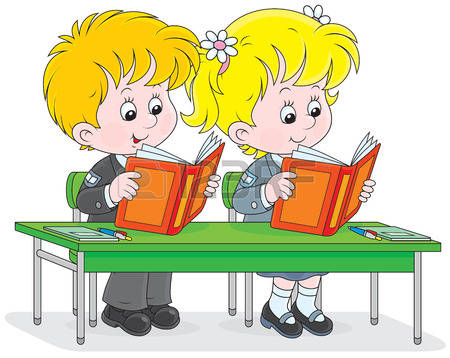 Задание VI. Поставь вопрос к выделенным словам и запиши вопросительные предложения в бланке ответов. 1. Im Sommer ist es sonnig.2. Die Oma geht in den Garten.Задание VII.  Найди и выпиши в бланк ответов лишнее слово в предложении. Auf dem Platz steht der ein Tannenbaum.Die Jungen kein laufen nicht.Задание VIII.  Составь из предложенных слов: geht, die Oma, in den Garten, am Morgen предложение с прямым порядком слов, запиши его в бланке ответов, используй следующий план действий:1. Найди в данных словах подлежащее.2. Найди сказуемое.3. Проверь их согласование.4. Найди имена существительные, обрати внимание на служебные слова (предлоги и артикли), относящиеся к данному слову, определи устно падеж имени существительного.5. Вспомни схему повествовательного предложения с прямым порядком слов и запиши предложение. Задание IX.  Подбери к немецкой пословице подходящий русский эквивалент (обозначенный буквой), запиши ответ (букву) в бланке ответов.1. Ende gut - alles gut.a) Конец - делу венец. b) Делу -время, потехе – часc) Без труда не вынешь рыбку из пруда.d) Лучше поздно, чем никогда.Задание X. Оцени, как ты работал. Прочитай в бланке ответов задание и выполни его.Приложение 4Бланк ответа учащихсяЗадание IЗадание II Задание IIIЗадание IVЗадание V1.______________________________________________________________2.______________________________________________________________3.______________________________________________________________Задание VI1.______________________________________________________________2.______________________________________________________________Задание VII1.____________________2.____________________Задание VIII1.______________________________________________________________Задание IX_________          Задание X. Оцени, как ты работал. Выбери один или    несколько ответов, поставь знак + около выбранных ответов.Приложение 4Материал для учителя: ключи и критерии оцениванияМаксимальное количество баллов за работу – 44. Вопросы заданий I, II, III, VII, VIII,IX  являются заданиями базового уровня и оцениваются в 1 балл.Задания IV, V, VI  являются заданиями повышенного уровня и оцениваются в 2 балла.Задание I  по 1 баллу = 6 балловЗадание II по 1 баллу = 8 балловЗадание III по 1 баллу = 4 баллаЗадание IV по 2 балла = 12 балловЗадание V по 2 балла = 6 баллов1.Wer ist das?2. Was machen sie?3. Wie lesen sie?Задание VI  по 2 балла = 4 баллов1. Wann  ist es sonnig?2. Wohin geht die Oma?Задание VII по 1 баллу = 2 балла1. der2. kein Задание VIII 1 балл1.Am Morgen geht die Oma in den GartenЗадание IX 1 балл- a Список литературыФГОС ООО, утвержден приказом Министерства образования и науки РФ 17.12.2010 №1897.Фундаментальное ядро содержания общего образования, 2011 г.Примерная основная образовательная программа основного общего образования (одобрена Федеральным учебно-методическим объединением по общему образованию 08.04.2015 г.).Иностранный язык. Планируемые результаты. Система заданий.5-9 классы: пособие для учителей общеобразоват. учреждений/Биболетова М.З., Вербицкая М.В., Махмурян К.С., Трубанёва Н.Н./ под ред. Г.С.Ковалёвой, О.Б. Логиновой - М.: Просвещение, 2012г.Как проектировать универсальные учебные действия в начальной школе. От действия к мысли / Под ред. А. Г. Асмолова. — М., Просвещение, 2008.Мильруд Р. П. Формирование универсальных учебных действий учащихся начальной школы (с УМК «Звездный английский» 2—4) // Просвещение. Иностранные языки. Ноябрь. 2015. http://iyazyki.prosv.ru/2015/11/learning-skills/.7.Радченко О.А. «Alles klar!» 1-й год обучения (5 класс): Учебник для общеобразовательных учреждений/ О.А. Радченко, Г.Хелебер, Н.П.Стёпкин. – М.:Дрофа, 2003г.8. Роль универсальных учебных действия в системе современного общего образования. http://www.zankov.ru/practice/stuff/article=1866/.9. Материалы интернет- сайта lernde.ru.Директор МБУ ДО «РЦДО»                                                    (Коровина В.М.)Нечаева Л.М.методист по учебным дисциплинам2-12-46От 03 мая 2017 г. № 167      Руководителям образовательной организации, руководителям ММО учителей иностранных языков, учителям немецкого языка № за-данияБлок содержания/номер подзаданияТипзада-нияКонтролируемые уменияУровеньсложно-сти Код уменияI Чтение1ВОПознавательные УУДПознавательные действия по работе с информацией и чтениюОсуществлять поиск информации;Ориентироваться в различных видах справочных изданий;ББ66.16.1.16.1.2I2,3,4,5КООриентироваться в содержании текста, отвечать на вопросы, используя явно заданную в тексте информацию;Определять тему и главную мысль текста, общую цель и назначение текста;  Находить в тексте конкретные сведения, факты, заданные в явном виде;Соотносить информацию из разных частей текста, сопоставлять основные текстовые компоненты;Упорядочивать, ранжировать и группировать информацию;  Формулировать выводы, основываясь на тексте; находить аргументы, подтверждающие вывод;Обобщать информацию из разных частей текста.6.26.2.16.2.26.2.36.2.56.3.26.3.3II-III, IXЛексическая сторона речи ВО Познавательные логические действияВыявлять черты сходства и различия, осуществлять сравнение;  Проводить группировку, сериацию, классификацию, выделять главное;Устанавливать причинно-следственные связи и давать объяснения на основе установленных причинно-следственных связей.Б33.33.43.5IVЛексико-грамматическаясторона речи  КОУстанавливать аналогии, строить логические рассуждения, умозаключения, делать выводы при образовании и употреблении нужных морфологических формы слова в коммуникативно – значимом тексте.П3.65,6Грамматическаясторона  письменной речиРОПознавательные действия по решению задач (проблем)Представлять основные соотношения, следующие из условия, в виде модели вопросительного предложения, используя её для нахождения решений.П55.1.2 7 Грамматическаясторона речи  ВОПознавательные логические действияУстанавливать причинно-следственные связи и давать объяснения на основе установленных причинно-следственных связей.Б33.58Грамматическаясторона речи  РОПознавательные действия по решению задач (проблем)Владеть рядом общих приемов решения задач (проблем);Создавать модель задачной ситуации, отделяя главные элементы условия от второстепенных;Представлять основные соотношения, следующие из условия, в виде схемы и модели повествовательного предложения с прямым порядком слов.Б55.15.1.15.1.2 I-XВО, КО,РОРегулятивные УУД-7I-IXВО, КО,РОКоммуникативные УУД-8Код Универсальные учебные действия (УУД) 3 Познавательные логические действия 3.1 Давать определения понятиям, подводить под понятие 3.2 Обобщать, интегрировать информацию из различных источников и делать простейшие прогнозы 3.3 Выявлять черты сходства и различия, осуществлять сравнение  3.4 Проводить группировку, сериацию, классификацию, выделять главное 3.5 Устанавливать причинно-следственные связи и давать объяснения на основе установленных причинно-следственных связей 3.6 Устанавливать аналогии, строить логические рассуждения, умозаключения, делать выводы 4 Познавательные знаково-символические действия 4.1 Использовать знаково-символические (и художественно-графические) средства и модели при решении учебно-практических задач 4.2 Преобразовывать модели из одной знаковой системы в другую (таблицы, схемы, графики, диаграммы, рисунки и др.) 5 Познавательные действия по решению задач (проблем) 5.1 Владеть рядом общих приемов решения задач (проблем) 5.1.1 Создавать модель задачной ситуации, отделяя главные элементы условия от второстепенных 5.1.2 Представлять основные соотношения, следующие из условия, в виде графиков, схем, таблиц и других моделей, используя их для нахождения решений 5.1.3 Оценивать достоверность полученных решений 6 Познавательные действия по работе с информацией и чтению 6.1 Осуществлять поиск информации 6.1.1 Ориентироваться в различных видах справочных изданий 6.1.2 Оценивать достаточность информации для решения задач 6.1.3 Формулировать поисковый запрос, сочетать тематический и предметный поиск информации 6.2 Ориентироваться в содержании текста, отвечать на вопросы, используя явно заданную в тексте информацию 6.2.1 Определять тему и главную мысль текста, общую цель и назначение текста  6.2.2 Находить в тексте конкретные сведения, факты, заданные в явном виде 6.2.3 Соотносить информацию из разных частей текста, сопоставлять основные текстовые и внетекстовые компоненты 6.2.4 Делить тексты на смысловые части, составлять план текста 6.2.5 Упорядочивать, ранжировать и группировать информацию  6.3 Интерпретировать информацию, отвечать на вопросы, используя неявно заданную информацию 6.3.1 Соотносить факты с общей идеей текста, устанавливать простые связи, не показанные в тексте напрямую 6.3.2 Формулировать выводы, основываясь на тексте; находить аргументы, подтверждающие вывод 6.3.3 Обобщать информацию из разных частей текста, из разных текстов 6.3.4 Определять место и роль иллюстративного ряда в тексте 6.3.5 Пересказывать текст подробно и сжато, устно и письменно 6.3.6 Интерпретировать произведение (художественное, музыкальное, живописное и др.), исходя из особенностей жанра, стиля, присутствующих в них средств художественной выразительности и образной системы 6.4 Оценивать достоверность предложенной информации, высказывать оценочные суждения на основе текста 6.4.1 Оценивать достоверность информации на основе имеющихся знаний 6.4.2 Оценивать достоверность информации на основе сравнения информации из нескольких источников 6.4.3 Оценивать достоверность информации на основе сведений об авторе и издании, в котором опубликован текст 6.4.4 Высказывать оценочные суждения и свою точку зрения о прочитанном тексте 6.4.5 Оценивать содержание, языковые особенности и структуру текста 6.4.6 Сопоставлять различные точки зрения, соотносить позицию автора с собственной точкой зрения. Устанавливать сходство и различие в оценках явлений, отраженных в произведении 6.5 Создавать собственные тексты, применять информацию из текста прирешении учебно-практических задач 6.5.1 Применять информацию из текста при решении учебно-практических задач 6.5.2 Составлять на основании текста монологическое высказывание по заданному вопросу 6.5.3 Создавать аннотации к тексту 6.5.4 Создавать рецензии по содержанию текста, отзывы о прочитанном, отзывы о картине, скульптуре, музыкальном произведении 6.5.6 Создавать тексты (информационные объекты) разных жанров (как словесные, так и визуальные): научно-популярные, публицистические, художественные 7. Регулятивные УУД: 7.1 Целеполагание 7.2 Планирование7.3 Прогнозирование 7.4 Контроль 7.5 Коррекция 7.6 Оценка 7.7 Волевая саморегуляция	постановка учебной задачи на основе соотнесения того, что уже известно и усвоено учащимися, и того, что еще неизвестно;определение последовательности промежуточных целей с учетом конечного результата; составление плана и последовательности действий; предвосхищение результата уровня усвоения, его временных характеристик; в форме сличения способа действия и его результата с заданным эталоном с целью обнаружения отклонений и отличий от эталона;внесение необходимых дополнений и корректив в план и способ действия в случае расхождения эталона, реального действия и его продукта;выделение и осознание учащимися того, что уже усвоено и что еще подлежит усвоению, осознание качества и уровня усвоения; способность к мобилизации сил и энергии; способность к волевому усилию – к выбору в ситуации мотивационного конфликта и к преодолению препятствий 0 – das Hausbackendie Arbeitdie Ausstellungdenkenfünfzighelfenlangeschlechta. домb. долгоc. помогатьd. пятьдесятe. плохоf. думатьg. работаh. печьi. выставка1staunen -  ____________________________ frech -     ____________________________ 23451234567812341234561.Мне было очень трудно выполнять работу.2.Иногда мне было трудно выполнять задания.3.Задания были для меня посильными.4.Работа показалась мне легкой.5.Все инструкции в заданиях были мне понятны. 6.Я не смог понять, как делать некоторые задания.7.Я понял, как делать все задания, но мне не хватило знаний, чтобы выполнить их хорошо.8. Самыми трудными заданиями для меня были задания (укажи номера заданий).9. Самыми легкими заданиями для меня были задания (укажи номера заданий).1staunen -  удивляться frech -     дерзкий2b3a, b, d4c5d, b, a, c, e1h2g3I4f5d6c7b8e1c2d3a4d1Berlin (возможны разные варианты, но обязательно немецкие географические названия)2heiße3Jahre4lebe5Computer (возможны разные варианты)6schwimmen (возможны разные варианты)